2019 UCR REGISTRATIONWhen a Company owns vehicles that travel from one state into another (or transport freight that has an origin in one state and a destination in another state) that action is defined as interstate transportation.   Companies involved in interstate transportation must register and pay a fee as required by the Unified Carrier Registration Act (UCR law).  This includes motor carriers, motor private carriers, brokers, leasing companies and freight forwarders.The UCR Program requires interstate motor carriers, including for-hire, private, and exempt motor carriers, to register with the program and pay an annual fee.  For-hire motor carriers transport someone else’s property, while private motor carriers transport items that they own.  Private companies include those that transport their own merchandise, equipment or tools to provide services, or for any other reason operate the vehicles out of state in the course of the business.  	Pennsylvania participates in the Unified Carrier Registration program (UCR program) through the Public Utility Commission (PUC).  The fee is based on the number of motor vehicles owned or leased by the company.  Fees will fund motor carrier safety and enforcement programs in Pennsylvania.  The 2019 UCR fee is due by April 1, 2019; payment is due immediately in order to avoid a fine if your vehicles are stopped out of state.	How to Register and Pay the Fee - You Have Two Options 1.  On-line.  To avoid delays, we strongly recommend that you register on-line.  Go to www.ucr.gov and insert your DOT number and the last four digits of your Employer Identification Number (EIN), and follow the instructions.  Please make sure that the address at the top of the screen on the internet site has the address www.ucr.gov.  Any other internet address is not the Unified Carrier Registration site and could result in a significant fee from a processing company.  The instructions on the UCR web site will guide you through the registration process.  Payments may be made on-line using MasterCard, Visa, Discover Card, debit card, or e-check, and you may print a receipt from the web site.  There is a fee for both credit card and e-check payments.  The fee for e-check payments is $1.00.  This fee does not apply to checks sent in by mail with a voucher.  Motor carriers may now register and pay for their Unified Carrier Registration using their smart phone.  From your mobile phone go to www.ucr.gov.2.  Mail.  To register by mail, please print a voucher from the web site or call your base state for a voucher and send your voucher and payment to: UCR Program, PA Public Utility Commission, PO Box 3265, Harrisburg, PA  17105-3265.  Checks or Money Orders must be made payable to the “Commonwealth of Pennsylvania.”  Please do not send cash.  You will receive a receipt for payments made by the email address registered with the FMCSA.  Changes in Company Information If you have gone out of business, no longer travel into other states, are permanently leased to another company, have a new address, or have a change in the number of vehicles, you need to update your company information.  This is done by filing a Motor Carrier Identification Report (MCS-150).   You may update your MCS-150 information by:Going on-line and creating a “FMCSA Portal Account” at http://portal.fmcsa.dot.gov.Going to http://safer.fmcsa.dot.gov/public/MCS150.asp and printing out the MCS-150 form and returning to our office for processing.E-mailing marparker@pa.gov to request a copy of the MCS-150 form.  A form will be sent by return e-mail.Calling the PUC’s Bureau of Investigation and Enforcement at 717-783-5934 to receive a copy of the form by direct mail, fax, or e-mail. Additional InformationFurther information on the UCR Act can be found at www.ucr.gov (look at the tabs at the bottom of the web page), and the PA PUC’s web site at http://www.puc.state.pa.us.  We encourage you to visit both web sites.  If you have any questions about the registration process, please contact the PA PUC’s Bureau of Investigation and Enforcement at 717-783-5934.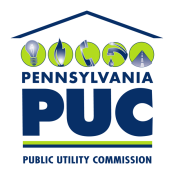 COMMONWEALTH OF PENNSYLVANIAPENNSYLVANIA PUBLIC UTILITY COMMISSIONP.O. BOX 3265, HARRISBURG, PA 17105-3265